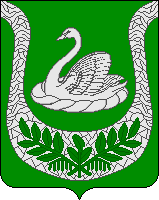 Совет  депутатовмуниципального образования«Фалилеевское сельское поселение»муниципального образования «Кингисеппский муниципальный район»Ленинградской области(третий созыв)РЕШЕНИЕОт 01.12.2016 года  № 170О внесении изменений в Решение Совета депутатовмуниципального образования «Фалилеевское сельское поселение» муниципального образования«Кингисеппский муниципальный район»Ленинградской области от 13.03.2015 года № 47 «Об утверждении Положения о правовом регулировании муниципальной службы в муниципальном образовании «Фалилеевское сельское поселение» муниципального образования «Кингисеппский муниципальный район»Ленинградской области В соответствии с ФЗ № 224-Фз «О внесении изменений в Федеральный закон «О государственной гражданской службе Российской Федерации» и Федеральный закон «О муниципальной службе в Российской Федерации» Совет депутатов муниципального образования «Фалилеевское сельское поселение» муниципального образования «Кингисеппский муниципальный район» Ленинградской областиРЕШИЛ:     Внести  в решение Совета депутатов муниципального образования «Фалилеевское сельское поселение» муниципального образования «Кингисеппский муниципальный район» Ленинградской области от 13.03.2015 года № 47 «О утверждении Положения о правовом регулировании муниципальной службы в муниципальном образовании «Фалилеевское сельское поселение» муниципального образования «Кингисеппский муниципальный район» Ленинградской области следующие изменения:1.1. Статья 12 пункт 1 п. 9 изложить в следующей редакции:9) непредставления предусмотренных федеральным законодательством сведений или предоставления заведомо недостоверных или неполных сведений при поступлении на муниципальную службу в т.ч.сведений об адресах сайтов и (или) страниц сайтов в информационно-телекоммуникационной сети «Интернет», на которых указанные лица размещали общедоступную информацию, а также данные, позволяющие их идентифицировать.Глава муниципального образования                                                                   «Фалилеевское сельское поселение»                                                И.Б.Лыткин	